Załącznik nr  1 – Formularz ofertyWykonawca/ pieczątka:								..................... dn. ..................NIP .............................................REGON.........................................Formularz ofertyW odpowiedzi na zapytanie ofertowe na zakup i dostawę kubków ceramicznych do celów  promocyjnych. Składam(y) ofertę na wykonanie całej usługi w zakresie określonym w zapytaniu ofertowym z dnia ………………………. za kwotę:Cena netto: …………………… słownie: ……………………………………………………….Cena brutto: …………………… w tym za 1 kubek sztukę oferujemy:Cena brutto: …………………… słownie: ……………………………………………………….Cena brutto oferty jest ceną ryczałtową i obejmuje wszelkie koszty, które mogą wyniknąć w związku z wykonaniem zamówienia.Oświadczam(y), że nie jesteśmy powiązaniu osobowo lub kapitałowo z Zamawiającym.Oświadczam(y), że zapoznałem(liśmy) się z zapytaniem ofertowym i nie wnosimy do niego żadnych zastrzeżeń.Oświadczam(y), że uzyskałem(liśmy) wszelkie informacje niezbędne do prawidłowego przygotowania i złożenia niniejszej oferty.Zobowiązuję(jemy) się do wykonania przedmiotu zamówienia w terminie wskazanym w zapytaniu ofertowym.Oświadczam(y), że jestem(śmy) związani niniejszą ofertą przez okres 30 dni od dnia upływu terminu składania ofert.Oświadczam(y), że zobowiązuję(emy) się, w przypadku wyboru niniejszej oferty, do zawarcia umowy zgodnej z niniejszą ofertą na warunkach określonych w zapytaniu ofertowym i ofercie, zgodnie z załączonym wzorem do zapytania ofertowego, w miejscu i terminie wyznaczonym przez Zamawiającego.PODPIS(Y)Osoby/osób uprawnionych do reprezentowania Wykonawcy........................................................................Poglądowy wzór kubka. 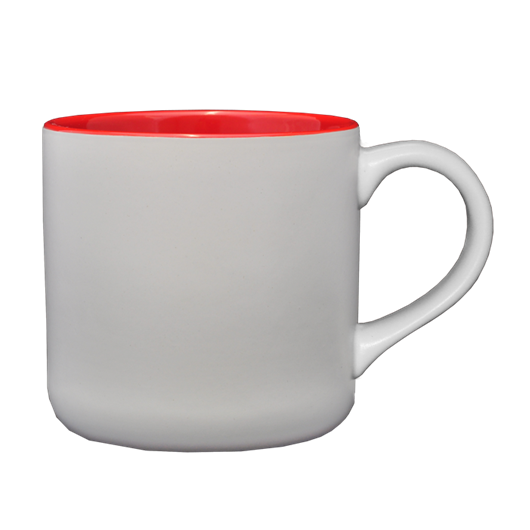 